Распоряжение №20                                                                                                    от 15.09. 2016 г. «О внесении изменений в план-график закупок товаров,  работ,  услуг для нужд сельского поселения Юмашевский сельсовет МР Чекмагушевский район РБ». В соответствии с п.1 ч. 13,  ч-ч 14-15 ст. 21  Федерального закона от 05. 04. 2013г. № 44 «О контрактной системе в сфере закупок товаров, работ и услуг для обеспечения государственных муниципальных служб  внести в План-график закупок товаров, работ сельского поселения Юмашевский сельсовет  следующие  изменения:1.Переоборудование грузового автомобиля  ЗИЛ-130 на пожарный автомобиль - автоцистерну (АЦ -40)  и оснащение пожарно-техническим вооружением  для нужд сельского поселения Юмашевский сельсовет муниципального района Чекмагушевский район РБ на сумму 400 000,00 (четыреста тысяч  рублей) 00 копеек.2. Контроль над  выполнением настоящего Распоряжения  оставляю за собой.  Глава сельского поселения:                      Е.С. СеменоваРаспоряжение №24                                                                                                    от 04.10. 2016 г.          «Об определении поставщика (подрядчика, исполнителя)». В соответствии с Федеральным законом от 05. 04. 2013г. №44 «О контрактной системе в сфере закупок товаров, работ и услуг для обеспечения государственных муниципальных нужд», по истечении 10 дней со дня внесения изменений в план- график закупок товаров, работ и услуг:1. Утвердить извещение о проведении запроса котировок на переоборудование грузового автомобиля  ЗИЛ-130 на пожарный автомобиль - автоцистерну (АЦ -40)  и оснащение пожарно-техническим вооружением  для нужд сельского поселения Юмашевский сельсовет муниципального района Чекмагушевский район РБ.2.Определение поставщика (подрядчика, исполнителя) возложить МКУ «Централизованная бухгалтерия Администраций сельских поселений МР Чекмагушевский район РБ» согласно соглашению от 01.08.2015года.3. Контроль над  выполнением настоящего Распоряжения  оставляю за собой.  Глава сельского поселения:                      Е.С. СеменоваБАШҠОРТОСТАН  РЕСПУБЛИКАҺЫСАҠМАҒОШ  РАЙОНЫ муниципаль районЫНЫҢ   ЙОМАШ АУЫЛ СОВЕТЫ АУЫЛ  БИЛӘмӘҺЕ  ХАКИМИӘТЕ452227,  Йомаш ауылы,  Совет урамы,10тел. (34796) 27-2-69, 27-2-24  yumash_chek@ufamts.ru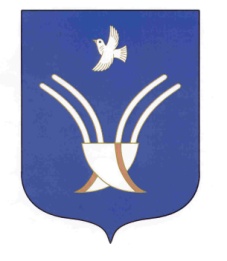 Администрация сельского поселения Юмашевский сельсоветмуниципального района Чекмагушевский район Республики Башкортостан452227, с.  Юмашево, ул.  Советская. 10 тел. (34796) 27-2-69, 27-2-24  yumash_chek@ufamts.ru ОКПО 04281326     ОГРН 1060249000052    ИНН  0249005871ОКПО 04281326     ОГРН 1060249000052    ИНН  0249005871ОКПО 04281326     ОГРН 1060249000052    ИНН  0249005871БАШҠОРТОСТАН  РЕСПУБЛИКАҺЫСАҠМАҒОШ  РАЙОНЫ муниципаль районЫНЫҢ   ЙОМАШ АУЫЛ СОВЕТЫ АУЫЛ  БИЛӘмӘҺЕ  ХАКИМИӘТЕ452227,  Йомаш ауылы,  Совет урамы,10тел. (34796) 27-2-69, 27-2-24  yumash_chek@ufamts.ruАдминистрация сельского поселения Юмашевский сельсоветмуниципального района Чекмагушевский район Республики Башкортостан452227, с.  Юмашево, ул.  Советская. 10 тел. (34796) 27-2-69, 27-2-24e-mail:  yumash_chek@ufamts.ru ОКПО 04281326     ОГРН 1060249000052    ИНН  0249005871ОКПО 04281326     ОГРН 1060249000052    ИНН  0249005871ОКПО 04281326     ОГРН 1060249000052    ИНН  0249005871